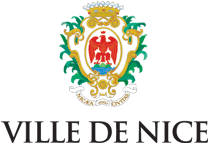 APPEL A PARTENARIATPOUR LA MISE EN PLACED’UNE MUTUELLE COMMUNALE A NICEDocument unique valant : - Cahier des charges techniques.- Règlement de la consultation /conditions générales.Date limite de remise des offres : 10 décembre 2021PréambuleLa ville de Nice, par l’intermédiaire de son CCAS et des acteurs sociaux du territoire, a constaté que de nombreux ménages ne bénéficiaient pas de mutuelle complémentaire santé. En effet, dans un contexte de difficultés sociales, certains renoncent à leur couverture santé pour des raisons financières, malgré les nombreuses avancées dans le domaine de l’accès aux soins, notamment avec la réforme du 100% Santé.Cette réforme propose depuis janvier 2021, un ensemble de prestations de soins et d’équipements identifiés dans un panier spécifique pour 3 postes de soins : l’audiologie, l’optique et le dentaire. Ces paniers sont pris en charge par la Sécurité Sociale et leur complémentaire santé.Nice et ses plus de 340 000 habitants, malgré son attractivité et son environnement privilégié, reste un territoire contrasté en matière de démographie et de santé.  La ville de Nice concentre la moitié des quartiers prioritaires du département. De nombreuses études ont montré que ces habitants y sont en moins bonne santé que le reste de la population. En outre, les plus de 60 ans représentent plus de 30% de la population, mais près de 18% sont des jeunes âgés entre 15 et 29 ans. Nice est également la plus grande ville du département des Alpes-Maritimes et compte 20, 1% de personnes disposant de minima sociaux. Afin d’affiner ce constat, le CCAS a procédé à une enquête préalable à la mise en place d’une mutuelle communale permettant de répondre aux besoins essentiels des habitants de la commune, privés d’une mutuelle complémentaire santé adaptée à leurs besoins et à un prix compétitif. Profil des personnes interrogées :59% des foyers interrogés sont composés d'1 personne69% des personnes interrogées sont des personnes retraitées91% des personnes interrogées ont comme régime de couverture la CPAMSi la majorité est couverte par une mutuelle, par contre sur le panel des personnes interrogées, 23% indiquent ne pas avoir de mutuelle lorsqu’elles bénéficient de la complémentaire santé solidaire.  Il ressort de l’analyse de ces réponses que les principales prestations souhaitées sont :• les soins médicaux courants (88%)• les soins dentaires (87%)• les hospitalisations (85%)• les soins optiques (84%)• le tiers payant (76%)• les prothèses auditives (46%)Face à ce constat, et animé d’un sentiment légitime de solidarité à l’égard des populations les plus défavorisées, la ville de Nice souhaite que puisse être proposée aux niçoises et niçois une mutuelle « communale » Elle a pour objectif de favoriser l’accès aux droits de santé pour tous les Niçois notamment les plus vulnérables, dans un souci d’universalisme proportionné.Elle sera à destination de tous les habitants, plus particulièrement des jeunes sans emploi, séniors, chômeurs, intérimaires, certains salariés en Contrat à Durée Déterminée et plus généralement de toute personne n’entrant pas dans le cadre des obligations de l’Accord National Interprofessionnel (ANI) et souhaitant améliorer sa couverture maladie complémentaire.Ce dispositif sur lequel la ville de Nice et son CCAS souhaitent s’engager doit permettre :D’améliorer l’accès aux soins pour tous, De proposer une offre de soins de qualité, de proximité et à des prix compétitifs, D’augmenter le pouvoir d’achat des bénéficiaires, De lutter contre toutes les formes de précarité.La « Mutuelle communale » s’inscrira pleinement dans la politique municipale de lutte contre les inégalités sociales de santé. Elle permettra par son dispositif de contribuer aux actions municipales de lutte contre le non-recours aux droits de santé, aux soins et à la santé.Une mise en place effective de la Mutuelle Communale est souhaitée pour le 1er janvier 2022Conditions généralesArticle 1 : Objet de la consultationL’appel à partenariat a pour objectif de faciliter l’accès à une mutuelle santé, à adhésion facultative, ouverte à tous les habitants de la ville de Nice sous réserve qu’ils justifient de leur qualité de résidents de la commune.Ainsi, la Ville joue un rôle d’initiateur et de médiateur dans la mise en place de cette mutuelle. Elle n’est ni assureur, ni souscripteur du contrat, ni financeur du dispositif. En effet, elle n’aura aucun rapport financier ni avec le candidat retenu, ni avec les usagers contractants et ne sera qu’un acteur intermédiaire, facilitateur. Le candidat retenu contractualisera directement avec les niçois(es) intéressés.Le partenariat sera formalisé dans une convention tripartite entre le candidat, la ville de Nice et le CCAS de la ville de Nice. Cette convention entrera en vigueur le jour de sa signature pour une durée de 3 ans, renouvelable une fois pour une nouvelle période de 3 ans par reconduction expresse Article 2 : Clauses particulièresLe partenariat ne donnera lieu à aucune participation financière de la ville de Nice ou du CCAS de la ville de Nice.La ville de Nice s’engage à mettre en place toute action de communication utile pour informer les habitants de l’existence de la mutuelle communale. La ville de Nice et le CCAS de la ville de Nice pourront mettre à disposition du candidat retenu des locaux afin de lui permettre d’organiser des permanences et ainsi d’assurer la proximité et le lien avec les futurs adhérents. Cette mise à disposition donnera lieu au paiement d’une redevance, conformément aux dispositions et aux montants fixés dans le recueil des tarifs de la ville de Nice et de la délibération en vigueur portant sur les tarifs et conditions d’occupation du domaine public du CCAS de la ville de Nice.Article 3 : Les bénéficiaires concernés : conditions d’éligibilité-Tous les résidents de la commune de Nice pourront être bénéficiaires de cette mutuelle sur production de justificatifs (quittance de loyer, taxe d’habitation, taxe foncière, facture fluides, téléphone….).-Toute personne, quel que soit son âge, son état de santé et/ou sa condition physique.Article 4 : Conditions à remplir pour être candidats Le candidat devra remplir les conditions suivantes :Être le représentant d’une structure mutuelle habilitée à proposer des contrats de mutuelle complémentaire santé.Remplir les conditions fixées dans le présent document et le dossier de candidature.Article 5 : PrestationsDe façon générale, le candidat devra présenter des garanties et des tarifs lisibles et compréhensibles par tous, ainsi que des propositions ouvertes à tous, sans condition de ressources et également éligibles aux personnes bénéficiant de la Complémentaire Santé Solidaire (CSS) ou de l'aide au paiement d'une complémentaire santé (ACS).Les prestations proposées devront être conformes aux évolutions législatives et réglementaires. Ainsi, le candidat devra : -Présenter, sous forme de tableau, l’ensemble des prestations garanties, à des tarifs préférentiels, comportant plusieurs niveaux (base, options…), le taux de prise en charge, la valeur réelle de la prise en charge (avec des exemples), le montant des cotisations selon la situation du bénéficiaire.Le tableau devra comporter obligatoirement a minima 3 niveaux de garanties, à savoir « minimum », « moyen » et « maximum ». Le premier niveau de garantie devra entrer obligatoirement dans le cadre des « contrats responsables », et les niveaux suivants devront en excéder les limites, afin de proposer aux bénéficiaires un large éventail de possibilités.Le premier niveau de garantie devra correspondre aux garanties de mutuelle complémentaire santé minimales mises en place en faveur des salariés du secteur privé en application de l’article L. 911-7 paragraphe II du code de la sécurité sociale (panier de soins « ANI »)Les garanties prévues dans les offres proposées par le candidat devront être exprimées en pourcentage de la base de remboursement de l‘assurance maladie.Au-delà de ces trois niveaux minima exigés, des offres complémentaires et/ou des services accessoires pourront être apportés par les candidats. Les services accessoires proposés aux habitants devront être détaillés, sans surcoût (exemples : attribution de chèques-vacances, prise en charge financière pour colonies de vacances, coupons-sports…).-Préciser de manière détaillée les modalités de prise en charge des dépassements d’honoraires, des forfaits hospitaliers, des soins dentaires, optiques, prothèses, des frais pharmaceutiques, des vaccins, etc… et les avantages annexes à la complémentaire santé.-Définir les modalités d’accompagnement pour la souscription et la gestion du contrat proposé, notamment les modalités de résiliation.Une attention particulière sera apportée pour la rédaction FALC des dossiers de présentation de la complémentaire pour faciliter la compréhension par tous des offres-Le candidat s’engage à respecter la réglementation en vigueur applicable au traitement des données à caractère personnel et en particulier, le règlement (UE) 2016/679 du Parlement Européen et du Conseil du 27 avril 2016 et la loi n°78-17 du 06 janvier 1978 modifiée, relative à l’Informatique, aux Fichiers et aux Libertés:Enfin, les candidats préciseront les moyens qu’ils mettront en œuvre pour l’information et le conseil des publics intéressés par les prestations proposées.Article 6: Services attendusLes candidats devront proposer un ensemble de services compris, sans surcoût dans leurs prestations, et ce, quelle que soit la formule retenue par le souscripteur, à savoir :Pas de droits d’entréeGaranties immédiates, sans délai d’attente ou de carencePas de questionnaire médicalTiers-payant et télétransmission opérationnels dès la souscription, sous réserve que le souscripteur fournisse sa carte d’assuré social,Demandes de remboursements des frais de santé prises en compte dans un délai maximum de 72 heures,Accompagnement des adhérents dans la résiliation de leur ancienne mutuelle ou assurance santé,Accès à un service en ligne permettant la gestion de son compte,Conseiller privilégié joignable par téléphone sans surcoût,Présence à la réunion d’information organisée conjointement avec la ville de Nice et son CCAS pour présenter la mutuelle communale.Permanences de proximité pour accompagner les adhérentsArticle 7: Paiement des cotisationsLes cotisations devront être exprimées en euros et toutes taxes comprises.Elles devront pouvoir être réglées selon un échéancier mensuel, permettant une souplesse aux souscripteurs afin de s’en acquitter.Article 8: Durée de l’offre tarifaire - FormalisationLes tarifs et prestations proposés par le candidat devront être garantis pour une période de trois ans, à compter de la date de début de la prestation prévue au 1er janvier 2022.A l’issue, la révision des tarifs devra respecter l’indice annuel ONDAM connu au jour de la révisionLe candidat devra fournir à la ville de Nice les nouveaux éléments tarifaires trois mois avant leur mise en application.Ainsi, au vu des éléments transmis, la Ville de Nice et le CCAS de la ville de Nice se réserveront le droit, notamment si les négociations avec l’organisme s’avèrent infructueuses, de résilier le partenariat, sans préavis par lettre recommandée avec accusé réception à l’issue de la période.Article 9 : Suivi du partenariatLe partenaire retenu s’engage à fournir annuellement à la ville de Nice et au CCAS de la ville de Nice les éléments permettant d’assurer une visibilité sur ce dispositif mis en place, à savoir :Nombre d’assurés (nouveaux et anciens pour chaque année)Nombre de personnes reçues en permanence et type de réponse apportéeStatistiques relatives aux frais de dépenses par catégories de soins : soins médicaux courants, soins optiques, hospitalisation, soins dentaires et autresStatistiques relatives à l’âge des souscripteurs et leurs situations socio-professionnellesSuivi clientèle : nombre de permanences effectuées, contacts téléphoniques afférents au partenariatCes documents seront à transmettre au mois de janvier N+1 pour une analyse de l’année N.Article 10 : Modalités de réponse à l’appel à partenariatPour répondre à l’appel à partenariat, le candidat devra produire, en français, un dossier complet constitué des éléments ci-après :Un dossier « administratif », comportant les éléments suivants :Une lettre de candidature comportant la raison sociale du candidatUn pouvoir donnant délégation de signature au signataire du document- Déclaration reflétant la santé financière de la structure au cours des trois dernières années - Déclaration indiquant les effectifs moyens annuels du candidat et l’importance du personnel d’encadrement pour chacune des trois dernières annéesUn extrait « Kbis » de moins de trois moisL’agrément au titre de l’activité mutualiste conformément au code des assurances Une attestation sur l’honneur, datée et signée, justifiant que le candidat ne fait pas l’objet d’une procédure de redressement ou liquidation judiciaireUn dossier « offre », comportant les éléments suivants :Le présent document, daté et signéLa présentation d’un exemple chiffré de tarifs de remboursements dans et hors parcours de soins, illustrant les couvertures proposéesLa présentation d’un exemple de carte d’assuré avec explication des différentes abréviations et siglesUn document regroupant l’ensemble des services et prestations tel que décrit aux articles 5 et 6 du présent document.Le dossier complet devra être envoyé par lettre recommandée avec accusé de réception (le cachet de la poste faisant foi) à l’adresse suivante :CCAS de la Ville de Nice4 Place Pierre Gautier 06364 NICE CEDEX 4La date limite de dépôt est fixée au 10 décembre 2021  -  17 heuresArticle 11 : Critères de sélection Les propositions des candidats seront examinées selon les critères définis ci-dessous :NotesRapport entre qualité des garanties et tarifs proposés, avantages annexes et actions de préventionEngagement d’un gel des tarifs sur la période de trois ans Eléments de communication : permanences, plaquette, plateforme et services en ligneIntégration de la méthode FALCPondération50%30%20%Des précisions sur leurs projets pourront être demandées aux candidats.Le candidat ayant obtenu la meilleure note globale sera alors retenu.Article 12 : RenseignementsPour toutes demandes de renseignements, vous pouvez contacter :Par mail : dg@ccas-nice.frPar courrier : CCAS de la Ville de Nice4 Place Pierre Gautier06364 NICE CEDEX 4EngagementJe soussigné,NOM et PRENOMAgissant pour le nom et le compte de la structure (intitulé complet et forma juridique)Ayant son siège social à Immatriculation RCSNuméro d’agrément(délivré au titre de l’article L321-1 du code des assurances)Coordonnées téléphoniques :Adresse électronique :Déclare avoir pris connaissance du présent document et en accepter toutes les modalitésFait àLeSignature du CandidatPrécédée de la mention « lu et approuvé »